Чтобы подготовиться к занятию, надо размять наш язык и губы.Игра «Какой звук у нас в гостях?»Родители произносят слова: УТКА, УДОЧКА, УШКИ, спрашивают детей: «Какой звук сегодня прилетел к нам в гости?»    (ЗВУК [У]).Игра «Назови словечко» - родители читают стих (выделяя голосом звук [У]), а дети называют слова, которые начинаются на звук [У].Уля сварила уху для утят,Только утята ухи не хотят.Поиграем со звуком.Игра «Спой звук [У]»: коротко (У, У, У, У) и длительно (У………..)Игра с пальчиками: руки сжать в кулачки, разжимая, начиная с большого пальца, на каждый пальчик произносить [У]. «Буква У»Родители сообщают детям о том, что этот звук обозначается буквой «У». Демонстрируют букву. 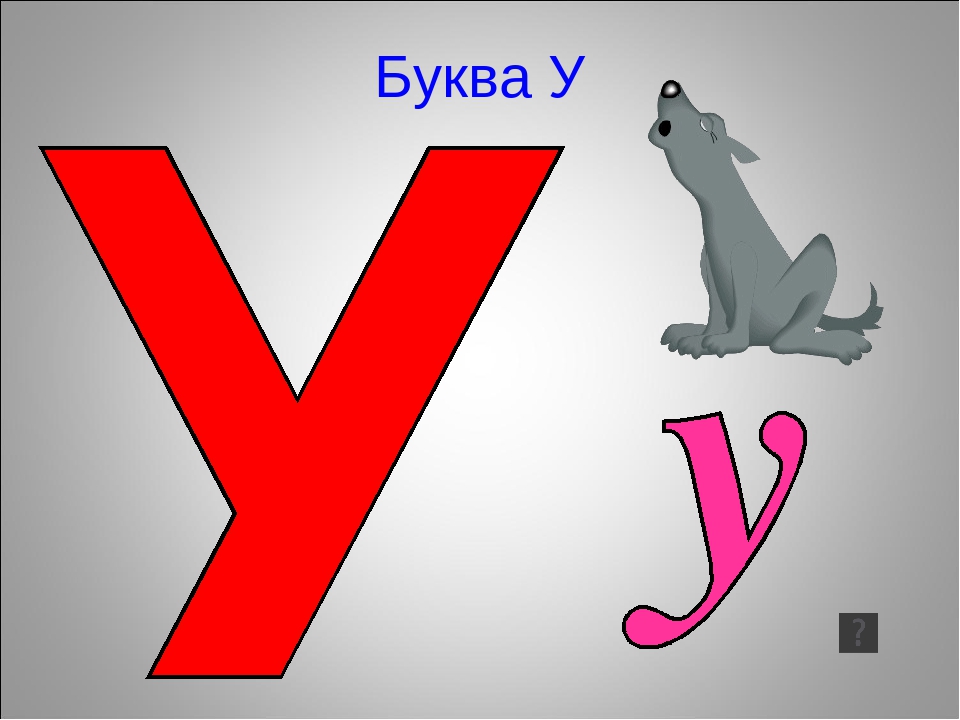 Рассматривают её:из каких элементов состоит буква? (из двук палочек).Какие палочки нужны, чтобы сделать букву «У»? (одна короткая, другая - длинная).Возьмите длиный карандаш и короткий. Сделайте букву «У».Слепите букву «У» из красного пластилина.Предложите ребёнку выложить букву «У» из подручных материалов (из фасоли, макарон, бусинок, мозаики). Игра «Найди букву» - среди букв дети выбирают букву «У» и раскрашивают её красным цветом. Каждую раскрашенную букву называют, чтобы лучше запомнить ее название. 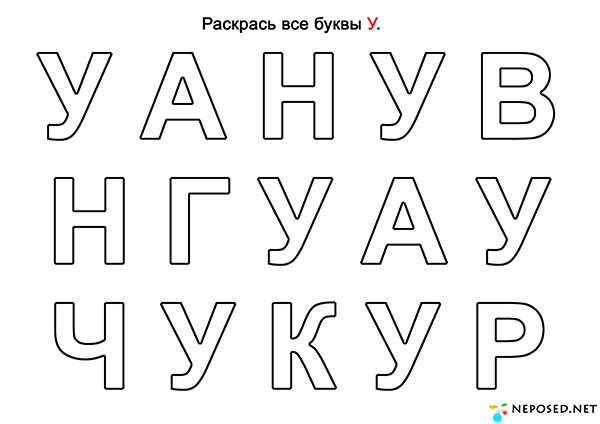 ПРИШЛИТЕ, пожалуйста, фотографии букв, которые у вас получились и задания с раскрашиванием букв, на электронный адрес: nataliya.pilikina@mail.ruУпражнения для челюсти.«Обезьянки» - движение нижней челюсти влево, вправо.Упражнения для губ.«Улыбка - Хоботок» - 7раз.Упражнения для языка.«Печём блины» - пя-пя-пя -7 раз.«Блинчик» - 7раз.«Вкусное варенье» - варенье осталось на верхней губе, оближем широким языком – 7-10 раз.«Качели» - язык вверх-вниз, придерживаем руками подбородок, чтобы не двигалась нижняя челюсть – 7-10 раз. «Скачем на лошадке» - придерживая подбородок – 7-10 раз с останавливанием «лошадки».«Останови лошадку»- губами;- губки и язык помогают.Упражнение для мягкого нёбаПокашлять.